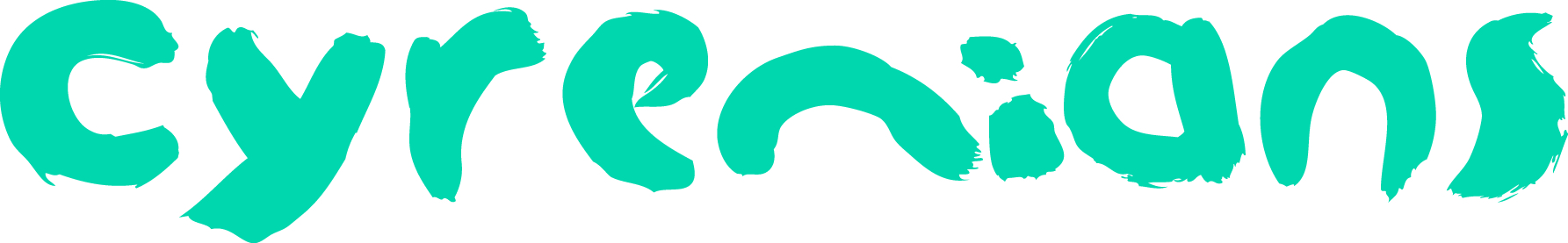 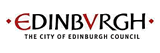 Food Preparation & Budgeting Skills – 6 Weeksreferral formThis course is slightly different from our usual classes in response to the need for social distancing etc.  Please ensure you are aware of any changes.Before completing this form please discuss with your client whether they feel ready to engage with these classes and feel able to commit to the 6 week programme with the aim of promoting or developing independent living skillsName:	…… Date of Birth……………………………………Address: ……………………………………………………………………………………………………………………Post Code: ………………….. Phone Number (s) ………………………………………………………….N.I. Number:………………………………..Minimum level of requirement before attending the programmeCan your client follow instructions to cook ready prepared foods? Yes  o No oIf yes, please give an example ---------------------------------------------------------Can your client name and use basic cooking utensils e.g. whisk, knife etc.              Yes  o No   oIf yes, please give an example ---------------------------------------------------------Does your client have an understanding of basic hygiene in the kitchen?  										     Yes  o No  oIf yes, please give an example ---------------------------------------------------------Comments (e.g. any Special Needs, Medical, Other information?): ………………………………………………………………………………………………………………………………………………………………………………………………………………………………………………………………………………………............................................................................................................How would your client best describe themselves? (the following questions are for equalities monitoring purposes only, they do not impact on the selection or acceptance to the course)Sex assigned at birth?r  Male       r  Female      r  Intersex     r    Prefer not to sayHow would you describe your gender identity?r Man (including female to male trans man)r Woman (including male to female trans woman)	r Other gender identity (eg non binary)If “other” please specify here……………………………………………………………..  r  Prefer not to sayIs your gender identity different to the gender you were assigned at birth?r  Yes    r  NoTo which of the following ethnic groups would you describe your client as belonging? White: 			Scottish 			r				Other British			r				Irish		 		r				Gypsy/Traveller 		r				Polish		 		r				Other white ethnic group	rMixed or multiple ethnic group				rAfrican/African Scottish or British		 	r				Other				rCaribbean/Caribbean Scottish or British		rBlack/Black Scottish or British:				rOther Caribbean or Black					rAsian/Asian Scottish or British:	Indian			r 				         Pakistani		r				         Bangladeshi		r				         Other Asian		rChinese/Chinese Scottish or British:			rArab/Arab Scottish or British:				rOther ethnic group:					rNot Known:							rReferred by……………………………………………………………………..Date…………………………………. Job Title: 	………………................................................................................... Organisation: 	………………..Address: 		……………….. Post Code: ………………………………Telephone: …………………………………..	. Email address: …………………………………………………………………………………………………………….For information:  The Food Preparation and Budgeting Skills classes run for 6 weeks with participants attending on the same day each week.  Classes last for 3 hours at a time which includes sitting down to eat their own meal at the end of class. It is important that participants attend all the classes. A certificate, recipe book and goody bag will be given to participants upon completion of the course. Eligible participants will also receive a REHIS Elementary Cooking Skills certificate through the postPlease complete and return to:  Cyrenians Good Food Programme, Flavour & Haver Cook School, 64-68 Jane Street, Leith, Edinburgh EH6 5HG  OR email: foodeducation@cyrenians.scot Once the form is received, we will contact you to arrange for you and your client to come in for a chat about the programme and organise a start date.  Please note Edinburgh City Council is funding this programme and the information on the form is required for their ECCO database.  Your data will be stored by them for 5 years after the last service accessed.Office use: Ack: …………..………